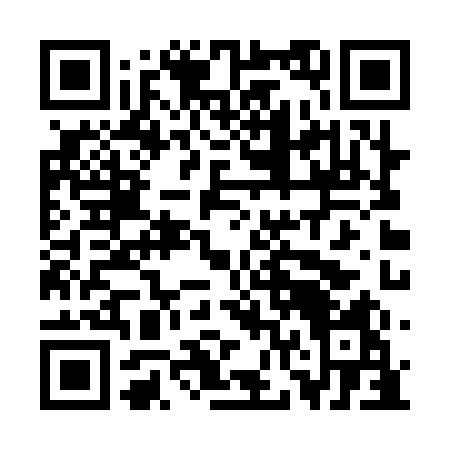 Prayer times for Brazel Neighbourhood, Quebec, CanadaWed 1 May 2024 - Fri 31 May 2024High Latitude Method: Angle Based RulePrayer Calculation Method: Islamic Society of North AmericaAsar Calculation Method: HanafiPrayer times provided by https://www.salahtimes.comDateDayFajrSunriseDhuhrAsrMaghribIsha1Wed3:595:3412:445:457:549:302Thu3:575:3312:445:457:559:323Fri3:555:3112:445:467:579:334Sat3:535:3012:445:477:589:355Sun3:515:2912:445:487:599:376Mon3:495:2712:435:488:009:397Tue3:475:2612:435:498:029:418Wed3:455:2512:435:508:039:429Thu3:435:2312:435:518:049:4410Fri3:425:2212:435:518:059:4611Sat3:405:2112:435:528:069:4812Sun3:385:1912:435:538:089:5013Mon3:365:1812:435:538:099:5114Tue3:345:1712:435:548:109:5315Wed3:335:1612:435:558:119:5516Thu3:315:1512:435:568:129:5717Fri3:295:1412:435:568:139:5818Sat3:275:1312:435:578:1410:0019Sun3:265:1212:435:578:1610:0220Mon3:245:1112:435:588:1710:0421Tue3:235:1012:445:598:1810:0522Wed3:215:0912:445:598:1910:0723Thu3:205:0812:446:008:2010:0924Fri3:185:0712:446:018:2110:1025Sat3:175:0612:446:018:2210:1226Sun3:155:0612:446:028:2310:1327Mon3:145:0512:446:028:2410:1528Tue3:135:0412:446:038:2510:1629Wed3:125:0312:446:048:2610:1830Thu3:105:0312:456:048:2710:1931Fri3:095:0212:456:058:2810:21